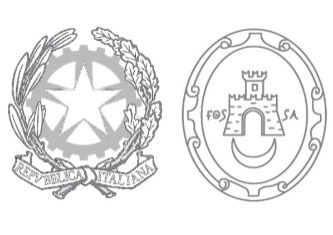 Ufficio Speciale per la Ricostruzione dei Comuni del CratereDATI SUI PAGAMENTI Anno 2020Trasparenza nell'utilizzo delle risorse pubbliche, art. 4 bis d.lgs. 33/2013 – art. introdotto dall'art. 5 d.lgs. 97/2016NATURA DELLA SPESAFORNITOREIMPORTO DOVUTO [€]DATA DI PAGAMENTOComponenti hardwareMUSICAVICA DI BERNARDI MARCELLINO E ETERE MASSIMILIANO SAS331,96 €08/01/2020Somministrazione lavoro a t.d.RANDSTAD€ 15.975,2914/01/2020Somministrazione lavoro a t.d.RANDSTAD€ 10.247,8614/01/2020Somministrazione lavoro a t.d.RANDSTAD€ 15.309,1414/01/2020Noleggio veicoliARVAL SERVICE LEASE ITALIA SPA1.026,00 €16/01/2020Noleggio veicoliARVAL SERVICE LEASE ITALIA SPA1.026,00 €16/01/2020Incarico ex art. 7, commi 6 e 6 bis D. Lgs. n. 165 del 2001VISCA MANUELA€ 3.466,3217/01/2020Incarico ex art. 7, commi 6 e 6 bis D. Lgs. n. 165 del 2001ANGELINI FRANCESCO€ 4.229,3317/01/2020Servizi di sorveglianza/vigilanzaVIGILANZA GROUP SCARL500,00 €21/01/2020Servizi di sorveglianza/vigilanzaVIGILANZA GROUP SCARL500,00 €21/01/2020Servizi di sorveglianza/vigilanzaVIGILANZA GROUP SCARL500,00 €21/01/2020Cancelleria e materiali variCIELLE PUBBLICITÀ SRL125,00 €22/01/2020Cancelleria e materiali variCIELLE PUBBLICITÀ SRL104,50 €22/01/2020PedaggiTELEPASS SPA89,18 €22/01/2020PedaggiTELEPASS SPA3,10 €22/01/2020PedaggiTELEPASS SPA29,34 €22/01/2020PedaggiTELEPASS SPA3,10 €22/01/2020CarburanteCENTROGAS SRL63,74 €27/01/2020CarburanteCENTROGAS SRL15,48 €27/01/2020CarburanteCENTROGAS SRL21,90 €27/01/2020CarburanteCENTROGAS SRL66,90 €27/01/2020Energa elettricaENEL ENERGIA SPA538,04 €28/01/2020Energa elettricaENEL ENERGIA SPA223,51 €28/01/2020Trasloco e depositoLA NOVA TRASLOCHI700,00 €28/01/2020Trasloco e depositoLA NOVA TRASLOCHI2.598,75 €28/01/2020Sorveglianza sanitariaIRIDE SPV SRL140,67 €07/02/2020Sorveglianza sanitariaIRIDE SPV SRL140,68 €07/02/2020Sorveglianza sanitariaIRIDE SPV SRL565,60 €07/02/2020Sorveglianza sanitariaIRIDE SPV SRL565,60 €07/02/2020ArredoTECNOLINEA SRL DI DE BENEDICTIS & TRIBUIANI10.777,20 €07/02/2020Energa elettricaENEL ENERGIA SPA343,31 €07/02/2020Energa elettricaENEL ENERGIA SPA649,88 €07/02/2020Energa elettricaENEL ENERGIA SPA416,68 €07/02/2020Incarico ex art. 7, commi 6 e 6 bis D. Lgs. n. 165 del 2001VISCA MANUELA€ 3.466,3219/02/2020CarburanteCENTROGAS SRL20,40 €20/02/2020CarburanteCENTROGAS SRL48,16 €20/02/2020CarburanteCENTROGAS SRL10,38 €20/02/2020CarburanteCENTROGAS SRL49,80 €20/02/2020Cancelleria e materiali variLINEA DATA SRL456,62 €20/02/2020Cancelleria e materiali variLA CASALINDA SRL337,50 €20/02/2020Incarico ex art. 7, commi 6 e 6 bis D. Lgs. n. 165 del 2001D'OLIMPIO SIMONA€ 5.115,0026/02/2020Incarico ex art. 7, commi 6 e 6 bis D. Lgs. n. 165 del 2001MASTROGIUSEPPE ANTONIO€ 5.102,6326/02/2020Incarico ex art. 7, commi 6 e 6 bis D. Lgs. n. 165 del 2001IACOBUCCI PAOLA€ 7.367,5026/02/2020Incarico ex art. 7, commi 6 e 6 bis D. Lgs. n. 165 del 2001FELICIONI MIRKA€ 2.749,9827/02/2020Incarico ex art. 7, commi 6 e 6 bis D. Lgs. n. 165 del 2001ANGELINI FRANCESCO€ 4.229,3327/02/2020Incarico ex art. 7, commi 6 e 6 bis D. Lgs. n. 165 del 2001BENEDETTI PAOLO€ 2.839,5002/03/2020Noleggio veicoliALD AUTOMOTIVE ITALIA SRL764,94 €13/03/2020MobilioCARTOLERIA FERELLA SNC8.196,71 €13/03/2020Manutenzione ordinaria e riparazioni di impianti e macchinariCENTRUFFICO s.r.l.2.242,53 €13/03/2020Telefonia fissa/mobile - InternetTELECOM ITALIA SPA - TIM172,27 €13/03/2020Telefonia fissa/mobileTELECOM ITALIA SPA - TIM126,60 €13/03/2020Somministrazione lavoro a t.d.RANDSTAD€ 20.332,7413/03/2020Somministrazione lavoro a t.d.RANDSTAD€ 7.965,1513/03/2020Incarico ex art. 7, commi 6 e 6 bis D. Lgs. n. 165 del 2001CAMPAGNA RICCARDO€ 3.523,5113/03/2020Incarico ex art. 7, commi 6 e 6 bis D. Lgs. n. 165 del 2001VISCA MANUELA€ 3.466,3217/03/2020Telefonia fissa/mobileTELECOM ITALIA SPA - TIM988,99 €19/03/2020CarburanteCENTROGAS SRL50,63 €19/03/2020CarburanteCENTROGAS SRL36,25 €19/03/2020CarburanteCENTROGAS SRL87,30 €19/03/2020CarburanteCENTROGAS SRL36,50 €19/03/2020Energa elettricaENEL ENERGIA SPA567,91 €19/03/2020Energa elettricaENEL ENERGIA SPA801,05 €19/03/2020ArredoMELCHIORRE DI ANDREA MELCHIORRE & C. SNC32,79 €19/03/2020PedaggiTELEPASS SPA47,70 €19/03/2020PedaggiTELEPASS SPA3,10 €19/03/2020PedaggiTELEPASS SPA20,16 €19/03/2020PedaggiTELEPASS SPA3,10 €19/03/2020Spese sicurezzaSECURITY DI DE BENEDICTIS G. & C.48,00 €19/03/2020Incarico ex art. 7, commi 6 e 6 bis D. Lgs. n. 165 del 2001MARANO VINCENZO€ 7.200,0030/03/2020Incarico ex art. 7, commi 6 e 6 bis D. Lgs. n. 165 del 2001PALMACCIO FRANCO€ 3.206,7802/04/2020Incarico ex art. 7, commi 6 e 6 bis D. Lgs. n. 165 del 2001ANGELINI FRANCESCO€ 4.229,3303/04/2020Canoni locazioneEDIL PORTA  ROMANA &  C. SAS1.900,00 €06/04/2020Canoni locazioneEDIL PORTA  ROMANA &  C. SAS1.902,00 €06/04/2020Spese obbligatorieEDIL PORTA  ROMANA &  C. SAS53,75 €06/04/2020Telefonia fissa/mobile - InternetVODAFONE ITALIA SPA1.367,13 €06/04/2020Telefonia fissa/mobile - InternetVODAFONE ITALIA SPA7.090,95 €06/04/2020Software e servizi collegatiTINN SRL8.353,26 €06/04/2020Software e servizi collegatiTINN SRL4.810,00 €06/04/2020Software e servizi collegatiTINN SRL4.942,59 €06/04/2020Somministrazione lavoro a t.d.RANDSTAD€ 17.676,9210/04/2020Somministrazione lavoro a t.d.RANDSTAD€ 44.060,0410/04/2020PolizzaLLOYD'S INSURANCE COMPANY S.A.12.920,00 €14/04/2020Materiali di consumoIDROTEC DI IANNI EMILIO1.149,00 €15/04/2020Materiali di consumoIDROTEC DI IANNI EMILIO395,00 €15/04/2020Spese postaliPOSTE ITALIANE SPA69,00 €20/04/2020Spese postaliPOSTE ITALIANE SPA46,82 €20/04/2020Spese postaliPOSTE ITALIANE SPA60,00 €20/04/2020Spese postaliPOSTE ITALIANE SPA61,48 €20/04/2020CarburanteCENTROGAS SRL15,29 €20/04/2020CarburanteCENTROGAS SRL99,41 €20/04/2020CarburanteCENTROGAS SRL56,53 €20/04/2020CarburanteCENTROGAS SRL64,23 €20/04/2020CarburanteCENTROGAS SRL53,57 €20/04/2020Noleggio veicoliALD AUTOMOTIVE ITALIA SRL764,94 €20/04/2020Noleggio veicoliALD AUTOMOTIVE ITALIA SRL764,94 €20/04/2020Sorveglianza sanitariaIRIDE SPV SRL140,68 €20/04/2020Sorveglianza sanitariaIRIDE SPV SRL565,60 €20/04/2020Incarico ex art. 7, commi 6 e 6 bis D. Lgs. n. 165 del 2001VISCA MANUELA€ 3.466,3220/04/2020Incarico ex art. 7, commi 6 e 6 bis D. Lgs. n. 165 del 2001VIESTI MATTEO€ 3.507,5023/04/2020Incarico ex art. 7, commi 6 e 6 bis D. Lgs. n. 165 del 2001FRANCESCHELLI ANDREA€ 5.612,1323/04/2020Telefonia fissa/mobile - InternetVODAFONE ITALIA SPA3.593,13 €24/04/2020Telefonia fissa/mobile - InternetTELECOM ITALIA SPA3.143,46 €24/04/2020Telefonia fissa/mobile - InternetTELECOM ITALIA SPA1.372,14 €24/04/2020Incarico ex art. 7, commi 6 e 6 bis D. Lgs. n. 165 del 2001D'OLIMPIO SIMONA€ 7.390,0027/04/2020Incarico ex art. 7, commi 6 e 6 bis D. Lgs. n. 165 del 2001MASTRANGELO VALTERIO€ 5.434,0927/04/2020Cancelleria e materiali variMYO SPA2.552,85 €28/04/2020Spese postaliPOSTE ITALIANE SPA129,00 €28/04/2020Spese postaliPOSTE ITALIANE SPA48,34 €28/04/2020Incarico ex art. 7, commi 6 e 6 bis D. Lgs. n. 165 del 2001MARCOLINI MARCO€ 2.400,0028/04/2020Incarico ex art. 7, commi 6 e 6 bis D. Lgs. n. 165 del 2001D'OLIMPIO SIMONA€ 11.330,0028/04/2020Caselle pecARUBA PEC SPA500,00 €30/04/2020AcquaGRAN SASSO ACQUA SPA1.053,80 €30/04/2020Dispositivi hardwareDPS INFORMATICA SNC DI PRESELLO G.& C.8.542,80 €30/04/2020Spese postaliPOSTE ITALIANE SPA200,10 €30/04/2020Spese postaliPOSTE ITALIANE SPA10,51 €30/04/2020Spese postaliPOSTE ITALIANE SPA60,00 €30/04/2020Spese pubblicazioneREGIONE ABRUZZO - BURAT520,00 €30/04/2020Incarico ex art. 7, commi 6 e 6 bis D. Lgs. n. 165 del 2001MARCOLINI MARCO€ 6.480,0030/04/2020Incarico ex art. 7, commi 6 e 6 bis D. Lgs. n. 165 del 2001ANGELINI FRANCESCO€ 4.229,3304/05/2020Incarico ex art. 7, commi 6 e 6 bis D. Lgs. n. 165 del 2001VISCA MANUELA€ 3.466,3208/05/2020Materiali di consumoDE MATTEIS SRL134,09 €12/05/2020Componenti hardwareDATAMATE SRL18.809,39 €13/05/2020Sanificazione localiPULISERVICE Srl1.680,00 €13/05/2020Somministrazione lavoro a t.d.RANDSTAD€ 47.821,7113/05/2020Somministrazione lavoro a t.d.RANDSTAD€ 19.260,5813/05/2020Incarico ex art. 7, commi 6 e 6 bis D. Lgs. n. 165 del 2001MASTROGIUSEPPE ANTONIO€ 3.121,2518/05/2020Incarico ex art. 7, commi 6 e 6 bis D. Lgs. n. 165 del 2001BENEDETTI PAOLO€ 4.624,3218/05/2020Incarico ex art. 7, commi 6 e 6 bis D. Lgs. n. 165 del 2001ANGELINI FRANCESCO€ 4.229,3322/05/2020Incarico ex art. 7, commi 6 e 6 bis D. Lgs. n. 165 del 2001TRABUCCO LORENZO€ 1.755,0028/05/2020Telefonia fissa/mobile - InternetTELECOM ITALIA SPA - TIM229,98 €29/05/2020PedaggiTELEPASS SPA17,60 €29/05/2020PedaggiTELEPASS SPA230,00 €29/05/2020Noleggio veicoliALD AUTOMOTIVE ITALIA SRL764,94 €29/05/2020Noleggio veicoliALD AUTOMOTIVE ITALIA SRL764,94 €29/05/2020Spese postaliPOSTE ITALIANE SPA60,00 €29/05/2020Spese postaliPOSTE ITALIANE SPA15,09 €29/05/2020Spese postaliPOSTE ITALIANE SPA66,00 €29/05/2020Spese postaliPOSTE ITALIANE SPA4,34 €29/05/2020Telefonia fissa/mobile - InternetTELECOM ITALIA SPA - TIM25,20 €29/05/2020Telefonia fissa/mobile - InternetVodafone Italia S.p.A.7.870,36 €29/05/2020Servizi di sorveglianza/vigilanzaVIGILANZA GROUP SCARL500,00 €29/05/2020Dispositivi sicurezza Emergenza Covid-19Europence3.400,00 €29/05/2020Somministrazione lavoro a t.d.RANDSTAD€ 48.571,7001/06/2020Somministrazione lavoro a t.d.RANDSTAD€ 19.928,7001/06/2020Buoni pastoBANCA FARMAFACTORING SPA4.376,64 €03/06/2020Spese pubblicazionePubliGare Management S.r.l.1.084,00 €03/06/2020Incarico ex art. 7, commi 6 e 6 bis D. Lgs. n. 165 del 2001CAMPAGNA RICCARDO€ 5.716,5904/06/2020Incarico ex art. 7, commi 6 e 6 bis D. Lgs. n. 165 del 2001VISCA MANUELA€ 3.466,3209/06/2020Software e servizi collegatiDigitalPA S.r.l.400,00 €10/06/2020Software e servizi collegatiDigitalPA S.r.l.473,43 €15/06/2020Servizi di sorveglianza/vigilanzaVIGILANZA GROUP SCARL500,00 €18/06/2020Servizi di sorveglianza/vigilanzaVIGILANZA GROUP SCARL500,00 €18/06/2020Servizi di sorveglianza/vigilanzaVIGILANZA GROUP SCARL389,00 €18/06/2020Cancelleria e materiali variBELLINI - UNIONE SPECIALISTI ARTIGIANI SNC DI DE BLASI M. & A.183,48 €18/06/2020Spese postaliPOSTE ITALIANE SPA63,00 €18/06/2020Telefonia fissa/mobile - InternetTELECOM ITALIA SPA - TIM172,48 €18/06/2020Incarico ex art. 7, commi 6 e 6 bis D. Lgs. n. 165 del 2001DI BATTISTA NICOLA€ 1.659,6118/06/2020Incarico ex art. 7, commi 6 e 6 bis D. Lgs. n. 165 del 2001SPILLA RAFFAELE€ 2.203,3819/06/2020Componenti hardwareMA.PO SRL734,79 €01/07/2020Software e servizi collegatiINFORMATICA.NET1.121,00 €01/07/2020Cancelleria e materiali variMAESTRIPIERI SRL429,00 €01/07/2020Energa elettricaENEL ENERGIA SPA541,84 €01/07/2020Gas naturaleENEL ENERGIA SPA8,26 €01/07/2020Somministrazione lavoro a t.d.RANDSTAD€ 18.751,3902/07/2020Somministrazione lavoro a t.d.RANDSTAD€ 45.579,3302/07/2020Contributo obbligatorioANAC - AUTORITÀ NAZIONALE ANTICORRUZIONE800,00 €07/07/2020Incarico ex art. 7, commi 6 e 6 bis D. Lgs. n. 165 del 2001VISCA MANUELA€ 3.466,3213/07/2020Incarico ex art. 7, commi 6 e 6 bis D. Lgs. n. 165 del 2001ANGELINI FRANCESCO€ 4.229,3313/07/2020Incarico ex art. 7, commi 6 e 6 bis D. Lgs. n. 165 del 2001VIESTI MATTEO€ 3.72114/07/2020Incarico ex art. 7, commi 6 e 6 bis D. Lgs. n. 165 del 2001SPILLA RAFFAELE€ 1.495,0414/07/2020Incarico ex art. 7, commi 6 e 6 bis D. Lgs. n. 165 del 2001ANGELINI FRANCESCO€ 4.229,3315/07/2020Energa elettricaENEL ENERGIA SPA274,06 €16/07/2020Energa elettricaENEL ENERGIA SPA431,89 €16/07/2020Gas naturaleENEL ENERGIA SPA359,29 €16/07/2020Noleggio veicoliALD AUTOMOTIVE ITALIA SRL764,94 €16/07/2020Noleggio veicoliALD AUTOMOTIVE ITALIA SRL764,94 €16/07/2020Servizi di sorveglianza/vigilanzaVIGILANZA GROUP SCARL100,00 €16/07/2020Servizi di sorveglianza/vigilanzaVIGILANZA GROUP SCARL100,00 €16/07/2020Incarico ex art. 7, commi 6 e 6 bis D. Lgs. n. 165 del 2001MASTRANGELO VALTERIO€ 4.248,7516/07/2020Telefonia fissa/mobile - InternetVodafone Italia S.p.A.6.709,20 €21/07/2020Incarico ex art. 7, commi 6 e 6 bis D. Lgs. n. 165 del 2001FRANCESCHELLI ANDREA€ 030/07/2020Incarico ex art. 7, commi 6 e 6 bis D. Lgs. n. 165 del 2001PALMACCIO FRANCO€ 2.134,8330/07/2020Incarico ex art. 7, commi 6 e 6 bis D. Lgs. n. 165 del 2001PALMACCIO FRANCO€ 1.623,0530/07/2020Incarico ex art. 7, commi 6 e 6 bis D. Lgs. n. 165 del 2001MARANO VINCENZO€ 5.64003/08/2020Incarico ex art. 7, commi 6 e 6 bis D. Lgs. n. 165 del 2001MARANO VINCENZO€ 12003/08/2020Somministrazione lavoro a t.d.RANDSTAD€ 20.102,7404/08/2020Somministrazione lavoro a t.d.RANDSTAD€ 43.663,3104/08/2020Incarico ex art. 7, commi 6 e 6 bis D. Lgs. n. 165 del 2001D'OLIMPIO SIMONA€ 1.210,3604/08/2020Incarico ex art. 7, commi 6 e 6 bis D. Lgs. n. 165 del 2001BENEDETTI PAOLO€ 3.047,4905/08/2020Incarico ex art. 7, commi 6 e 6 bis D. Lgs. n. 165 del 2001VISCA MANUELA€ 3.466,3206/08/2020Incarico ex art. 7, commi 6 e 6 bis D. Lgs. n. 165 del 2001FELICIONI MIRKA€ 4.595,6406/08/2020Software e servizi collegatiDigitalPA S.r.l.8.300,00 €12/08/2020Somministrazione lavoro a t.d.RANDSTAD€ 49.852,8131/08/2020Somministrazione lavoro a t.d.RANDSTAD€ 18.641,2731/08/2020Licenze softwareNOHUP SRL10.368,00 €01/09/2020Energa elettricaENEL ENERGIA SPA352,69 €01/09/2020Energa elettricaENEL ENERGIA SPA77,59 €01/09/2020LavoriPlanet 99 srl2.425,50 €01/09/2020Telefonia fissa/mobile - InternetVodafone Italia S.p.A.6.128,34 €01/09/2020Software e servizi collegatiTINN SRL4.236,52 €01/09/2020LavoriMassimiliano Scimia Costruzioni3.000,00 €01/09/2020Manutenzione ordinaria e riparazioni di impianti e macchinariCENTRUFFICO s.r.l.2.170,76 €01/09/2020Manutenzione ordinaria e riparazioni di impianti e macchinariCENTRUFFICO s.r.l.497,90 €01/09/2020PedaggiTELEPASS SPA3,10 €01/09/2020PedaggiTELEPASS SPA6,20 €01/09/2020PedaggiTELEPASS SPA6,20 €01/09/2020Spese pubblicazionePubliGare Management S.r.l.1.084,00 €04/09/2020Incarico ex art. 7, commi 6 e 6 bis D. Lgs. n. 165 del 2001FRANCESCHELLI ANDREA€ 3.801,7604/09/2020Incarico ex art. 7, commi 6 e 6 bis D. Lgs. n. 165 del 2001MASTROGIUSEPPE ANTONIO€ 4.658,6109/09/2020Incarico ex art. 7, commi 6 e 6 bis D. Lgs. n. 165 del 2001MARCOLINI MARCO€ 5.52014/09/2020Incarico ex art. 7, commi 6 e 6 bis D. Lgs. n. 165 del 2001VISCA MANUELA€ 3.466,3215/09/2020Spese pubblicazioneREGIONE ABRUZZO145,00 €17/09/2020Gas naturaleENEL ENERGIA SPA307,38 €18/09/2020Energa elettricaENEL ENERGIA SPA484,91 €18/09/2020Gas naturaleENEL ENERGIA SPA7,79 €18/09/2020Sorveglianza sanitariaIRIDE SPV srl140,68 €18/09/2020Sorveglianza sanitariaIRIDE SPV srl565,60 €18/09/2020Incarico ex art. 7, commi 6 e 6 bis D. Lgs. n. 165 del 2001VIESTI MATTEO€ 3.05018/09/2020Spese postaliPOSTE ITALIANE SPA60,00 €21/09/2020Spese postaliPOSTE ITALIANE SPA5,45 €21/09/2020Spese postaliPOSTE ITALIANE SPA5,95 €21/09/2020Noleggio veicoliALD AUTOMOTIVE ITALIA SRL764,94 €21/09/2020Noleggio veicoliALD AUTOMOTIVE ITALIA SRL764,94 €21/09/2020PedaggiTELEPASS SPA20,49 €21/09/2020Servizi di sorveglianza/vigilanzaVIGILANZA GROUP SCARL100,00 €21/09/2020Canoni locazionePFM Srl1.796,40 €21/09/2020Spese postaliPOSTE ITALIANE SPA712,26 €21/09/2020Incarico ex art. 7, commi 6 e 6 bis D. Lgs. n. 165 del 2001ANGELINI FRANCESCO€ 4.229,3322/09/2020Incarico ex art. 7, commi 6 e 6 bis D. Lgs. n. 165 del 2001ANGELINI FRANCESCO€ 4.229,3322/09/2020Incarico ex art. 7, commi 6 e 6 bis D. Lgs. n. 165 del 2001IACOBUCCI PAOLA€ 2.824,2628/09/2020Incarico ex art. 7, commi 6 e 6 bis D. Lgs. n. 165 del 2001IACOBUCCI PAOLA€ 4.716,1628/09/2020Telefonia fissa/mobile - InternetVodafone Italia S.p.A.6.128,34 €06/10/2020Software e servizi collegatiMISTER WOLF SRL2.150,00 €06/10/2020CarburanteCENTROGAS SRL43,24 €06/10/2020CarburanteCENTROGAS SRL38,01 €06/10/2020CarburanteCENTROGAS SRL32,62 €06/10/2020CarburanteCENTROGAS SRL16,31 €06/10/2020Somministrazione lavoro a t.d.RANDSTAD€ 14.357,1307/10/2020Somministrazione lavoro a t.d.RANDSTAD€ 35.044,1607/10/2020Incarico ex art. 7, commi 6 e 6 bis D. Lgs. n. 165 del 2001CAMPAGNA RICCARDO€ 8.505,1512/10/2020Incarico ex art. 7, commi 6 e 6 bis D. Lgs. n. 165 del 2001TRABUCCO LORENZO€ 2.06517/10/2020Spese pubblicazioneREGIONE ABRUZZO105,00 €20/10/2020PedaggiTELEPASS SPA30,98 €23/10/2020PedaggiTELEPASS SPA3,10 €23/10/2020Sanificazione localiPULISERVICE Srl1.680,00 €23/10/2020Incarico ex art. 7, commi 6 e 6 bis D. Lgs. n. 165 del 2001VISCA MANUELA€ 1.14428/10/2020Incarico ex art. 7, commi 6 e 6 bis D. Lgs. n. 165 del 2001FELICIONI MIRKA€ 1.313,3128/10/2020Somministrazione lavoro a t.d.RANDSTAD€ 47.983,0704/11/2020Somministrazione lavoro a t.d.RANDSTAD€ 19.554,8004/11/2020PolizzaLLOYD'S INSURANCE COMPANY S.A.3.362,80 €12/11/2020Incarico ex art. 7, commi 6 e 6 bis D. Lgs. n. 165 del 2001MARANO VINCENZO€ 2.64012/11/2020Incarico ex art. 7, commi 6 e 6 bis D. Lgs. n. 165 del 2001D'OLIMPIO SIMONA€ 203,9212/11/2020Incarico ex art. 7, commi 6 e 6 bis D. Lgs. n. 165 del 2001BENEDETTI PAOLO€ 5.415,0414/11/2020Somministrazione lavoro a t.d.RANDSTAD€ 18.104,1518/11/2020Somministrazione lavoro a t.d.RANDSTAD€ 49.332,9018/11/2020Energa elettricaENEL ENERGIA SPA557,79 €19/11/2020Gas naturaleENEL ENERGIA SPA7,80 €19/11/2020Incarico ex art. 7, commi 6 e 6 bis D. Lgs. n. 165 del 2001ANGELINI FRANCESCO€ 1.268,8019/11/2020Incarico ex art. 7, commi 6 e 6 bis D. Lgs. n. 165 del 2001FRANCESCHELLI ANDREA€ 3.05019/11/2020Incarico ex art. 7, commi 6 e 6 bis D. Lgs. n. 165 del 2001MARCOLINI MARCO€ 12.571,3527/11/2020CarburanteCENTROGAS SRL37,57 €07/12/2020CarburanteCENTROGAS SRL31,41 €07/12/2020CarburanteCENTROGAS SRL18,76 €07/12/2020CarburanteCENTROGAS SRL16,31 €07/12/2020Incarico ex art. 7, commi 6 e 6 bis D. Lgs. n. 165 del 2001VIESTI MATTEO€ 1.067,5010/12/2020Somministrazione lavoro a t.d.RANDSTAD€ 46.968,4014/12/2020Somministrazione lavoro a t.d.RANDSTAD€ 19.554,4414/12/2020Incarico ex art. 7, commi 6 e 6 bis D. Lgs. n. 165 del 2001PALMACCIO FRANCO€ 4.450,8814/12/2020Incarico ex art. 7, commi 6 e 6 bis D. Lgs. n. 165 del 2001RACITI MARCO€ 4.102,8014/12/2020Cancelleria e materiali variCreative di Massimiliano Crea & C. S.a.s.3.350,00 €17/12/2020Spese postaliPOSTE ITALIANE SPA60,00 €17/12/2020Spese postaliPOSTE ITALIANE SPA79,93 €17/12/2020Spese postaliPOSTE ITALIANE SPA692,32 €17/12/2020Dispositivi sicurezza Emergenza Covid-19TECNO OFFICE SNC9.642,00 €17/12/2020Incarico ex art. 7, commi 6 e 6 bis D. Lgs. n. 165 del 2001RACITI MARCO€ 4.409,4017/12/2020Incarico ex art. 7, commi 6 e 6 bis D. Lgs. n. 165 del 2001BENEDETTI PAOLO€ 2.162,7617/12/2020Dispositivi sicurezza Emergenza Covid-19SERIJET PROMOTION SaS di Luca Gala & C.1.100,00 €18/12/2020Telefonia fissa/mobile - InternetTELECOM ITALIA SPA - TIM177,65 €21/12/2020Telefonia fissa/mobile - InternetTELECOM ITALIA SPA - TIM231,25 €21/12/2020Energa elettricaENEL ENERGIA SPA457,81 €23/12/2020Gas naturaleENEL ENERGIA SPA12,06 €23/12/2020Energa elettricaENEL ENERGIA SPA623,36 €23/12/2020Gas naturaleENEL ENERGIA SPA127,22 €23/12/2020Incarico ex art. 7, commi 6 e 6 bis D. Lgs. n. 165 del 2001CAMPAGNA RICCARDO€ 6.413,7424/12/2020Incarico RSPPPROFESSIONAL SERVICE3.225,25 €28/12/2020